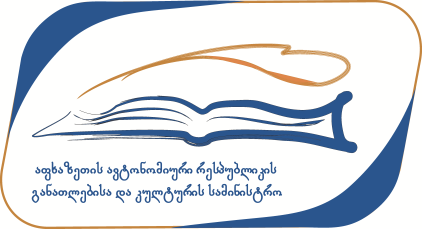                                                                                    დანართი №1                                                                    დამტკიცებულია აფხაზეთის ავტონომიური რესპუბლიკის                                                                                                    განათლებისა და კულტურის მინისტრის                                                                                                      2018 წლის  12 თებერვლის                                                                                                           №   66 / ძ   ბრძანებით,,კულტურულ ფასეულობათა დაცვისა და პოპულარიზაციის პროგრამის’’  ქვეპროგრამის„სამეცნიერო კონფერენცია“ (ქვეპროგრამის კოდი 06/10/01) კონკურსანტის  სარეგისტრაციო ანკეტის ფორმაკონფერენციიის თემა:  ,,კულტურული მემკვიდრეობა კონფლიქტურ ტერიტორიებზე“ საკონფერენციო თემის  რეზიუმე  ქართულ ენაზე (100 -120 სიტყვა) :სახელი, გვარი:  სამუშაო ადგილი:  თანამდებობა:     საკონფერენციო თემის  დასახელება:ტელეფონი :  ფაქსი :ვებ გვერდი http://   ელ.ფოსტა: რეგისტრაციის თარიღი: